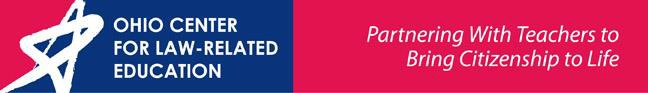 High School Mock Trial 2018State of Buckeye V. Adam SmithErrata SheetPlease note:The errata sheet serves to clarify or correct errors in the Mock Trial case and/or rules, and does not address team strategy, coaching, or judging protocol. If a question received does not meet the criteria for Errata (e.g. pertains to an evidence question), an email response will be sent to theindividual advisor.Errata 11/14/2017On page 56 it says:  "On October 6, 1999, after a jury trial". On page 58 it says:  "On October 5,1999, the parties began trial." then in the next line down, it says "On October 19, 1999 the jury found the defendant guilty of all charges." So, if he was found guilty on October 19, how could "after a jury trial" been on October 6?  Please give the correct date the students should be using. On Page 56, the date should read October 19, 1999Regarding exhibit C. Is the map scale accurate in that one and a half inch is equivalent to 4miles? The map scale on Exhibit C is accurate.In the Billie Stoneridge's witness testimony, on line 24 it spells one of Hayley's friends as "Janey"and "Janie". Later, it goes back to "Janey".  Which one is the correct spelling of the name?All should be spelled “Janey”.Errata 10/31/20171.) The State of Buckeye is referred to as the Plaintiff-Respondent.  But since the State prosecuted Smith, as opposed to lodging a complaint, shouldn’t it be "Prosecution-Respondent" throughout? Yes. It should be prosecution/respondent, especially since this motion filed as part of original criminal case. (This is a non-substantive clarification.)Errata 10/17/2017 1.) In lines 133-134 of Avery Thompson’s statement, it says “In both instances, Morgan claimed when he got home Morgan seemed panicked, told him to get in the car, and then took him to Cardinal Park.”  Can we assume that the second instance of “Morgan” in that sentence should say “Adam” instead? Yes. In line 134 of Avery Thompson’s Witness Statement, the name Morgan should be Adam.  Errata 10/06/20171.) Page 63 in the prosecution memorandum states "[insert updated podcaster info re: drive test]". Was there supposed to be something additional added to the memorandum?No. The line "[insert updated podcaster info re: drive test]" on Page 63 of the Case File is in error andshould be disregarded.2.) Waranowitz mentions that there was overcast, but exhibit D (the state test) lists the weather as "sunny”. What was the weather like on the day of the incident? EXHIBIT D: DRIVE TEST RESULTS has been edited. “The State’s Timeline” conditions have been changed from Sunny to Overcast. (See attached)3.) Due to printing issues, Exhibits A, D and E did not print in landscape format. The landscape versions of those exhibits follow for use. Note that Exhibit D is revised to include the corrected State’s Timeline Conditions.Exhibit A: Tower Proximity Report REVISED EXHIBIT D: DRIVE TEST RESULTSParentheses indicate time added to previous data point.* Morgan arrives homes at 4:15 p.m. for 33 minutes** Stop/ Adam shows contents of trunk (3 minutes added to drive time)EXHIBIT E: EVIDENCE COLLECTION LOGCrime Scene Evidence Collection LogEvidence Collection LogLocation Location Tower Target 1998 QoS Tower Target 2017 QoS 1 382 Spotted Salamander Ave. - A.K.A. Bennigan’s Diner N653B 90% L6521A Out of Range 2 401 Carnation Rd. - A.K.A. Reynolds’ Residence L651B 40% L651A 60% 3 545 Spotted Salamander Ave. - A.K.A. Trillium H.S. M654B 70% N653A 40% 4 545 Spotted Salamander Ave. - A.K.A. Trillium H.S. “” “” L655A 15% 5 200 PawPaw Dr. – A.K.A. Cardinal Park L651B 90% NOT PERFORMED N/A 6 1010 Flint Rock Dr. – a.k.a. Smith Residence L651A 80% L655A 30% 7 200 Isotelus Pl. – a.k.a.Olentangy Park L655A 60% L655A 80% #AttemptDateTime of day/startData Point 1Data Point 2Data Point 3Data Point 4*Data Point5**Data Point 6Data Point 7Total DriveTimeConditionsTrillium HSBennigan'sMorgan'sHouseDepartMorgan's HouseCardinalParkOlentangyParkDrop off atMorgan's14/4/173:15 p.m.3:15 p.m.3:32 p.m. (+17 min.)3:50 p.m. (+18 min.))4:23 p.m. (+33 min)4:43 p.m. (+20 min.)5:13 p.m. (+30 min.)6:02 p.m. (+49 min.)2hr. 47 min.Sunny24/4/176:00 p.m.6:00 p.m.6:18 p.m. (+18 min.)6:35 p.m. (+17 min.)7:08 p.m. (+33 min)7:28 p.m. (+20 min)7:58 p.m. (+30 min.)8:47 p.m. (+49 min.)2 hr. 47 min.Sunny34/5/173:30 p.m.3:30 p.m.3:47 p.m. (+17 min.)4:06 p.m. (+19 min.)4:39 p.m. (+33 min)5:00 p.m. (+21 min.)5:31 p.m. (+31 min.)6:20 p.m. (+49 min.)2 hr. 50 min.Sunny44/5/178:00 p.m.8:00 p.m.8:17 p.m. (+17 min.)8:33 p.m. (+16 min.)9:06 p.m. (+33 min)9:27 p.m. (+21 min.)9:57 p.m. (+30 min.)10:46 p.m. (+49 min.)2 hr. 46 min.Post sunset54/20/1710:00 a.m.10:00 a.m.10:15 a.m. (+15 min.)10:32 a.m. (+17 min.)11:05 a.m. (+33 min)11:30 a.m. (+25 min.)12:00 p.m. (+30 min.)12:49 p.m. (+49 min.)2 hr. 49 min.Storms64/20/171:15 p.m.1:15 p.m.1:30 p.m. (+15 min)1:46 p.m. (+16 min.)2:19 p.m. (+33 min)2:35 p.m. (+16 min.)2:58 p.m. (+23 min.)3:47 p.m. (+49 min.)2 hr. 32 min.No traffic lights75/10/177:00 a.m.7:00 a.m.7:19 a.m. (+19 min.)7:38 a.m. (+19 min.)8:11 a.m. (+33 min)8:35 a.m. (+24 min.)9:06 a.m. (+31 min.)9:55 a.m. (+49 min.)2 hr. 55 min.Fog85/10/173:45 p.m.3:45 p.m.4:02 p.m. (+17 min.)4:19 p.m. (+17 min.)4:52 p.m. (+33 min)5:14 p.m. (+22 min.)5:45 p.m. (+31 min.)6:34 p.m. (+49 min.)2 hr. 49 min.Rain95/11/1712:00 p.m.12:00 p.m.12:15 p.m. (+15 min.)12:35 p.m. (+20 min.)1:07 p.m. (+33 min)1:30 p.m. (+23 min.)2:01 p.m. (+31 min.)2:50 p.m. (+49 min.)2 hr. 51 min.Rain105/11/174:50 p.m.4:50 p.m.5:06 p.m. (+16 min.)5:21 p.m. (+15 min.)5:54 p.m. (+33 min)6:20 p.m. (+26 min.)6:51 p.m. (+31 min.)7:40 p.m. (+49 min.)2 hr. 50 min.CloudyState'sTimeline9/18/983:15 p.m.3:15 p.m.3:30 p.m. (+15 min)3:47 p.m. (+ 17 min)4:20 p.m. (+33 min)4:34 p.m. (+14 min)4:58 p.m(+24 min.)5:47 p.m. (+49 min.)2 hr 32 minOvercastDate:09/28/1998Time In:11:00Time Out:13:00Location:Vehicle delivered to intake processing bay 4 – Buckeye State Crime Laboratory – 1234  Aesculus AvenueCase Number:98-1234 – Missing PersonItem #DateTimeItem DescriptionLocationCollecting Officer0019/28/9811:01Blue nylon tow-rope, uncoiledTrunk, right side, on top of debris pile, near right-rear wheel wellChaudry - B#3480029/28/9811:01One (1) pair white tennis shoes, Adidas brand,men’s size 12Trunk right side, under coil of ropeChaudry - B#3480039/28/9811:02Empty takeout container, Styrofoam, no food residue evidentTrunk right side, under coil of rope, left of tennis shoesChaudry - B#3480049/28/9811:05Fleece blanket, 90in x 90in scarlet and gray in color, foldedTrunk, centerChaudry - B#3480059/28/9811:10Plastic shopping bag containing One (1) pairmen’s pants, black jersey material, white stripedown outer leg. No other contentsTrunk left side, near left wheelwellChaudry - B#3480069/28/9812:326 hairs, brown in color, 6.5” – 7.25” in lengthTrunk, adhered to fabric lining above left side tail-lightForthright – B#692